（様式２号）　　　　　　　　　　　　　　　　　　　　　　　　令和　　年　　月　　　日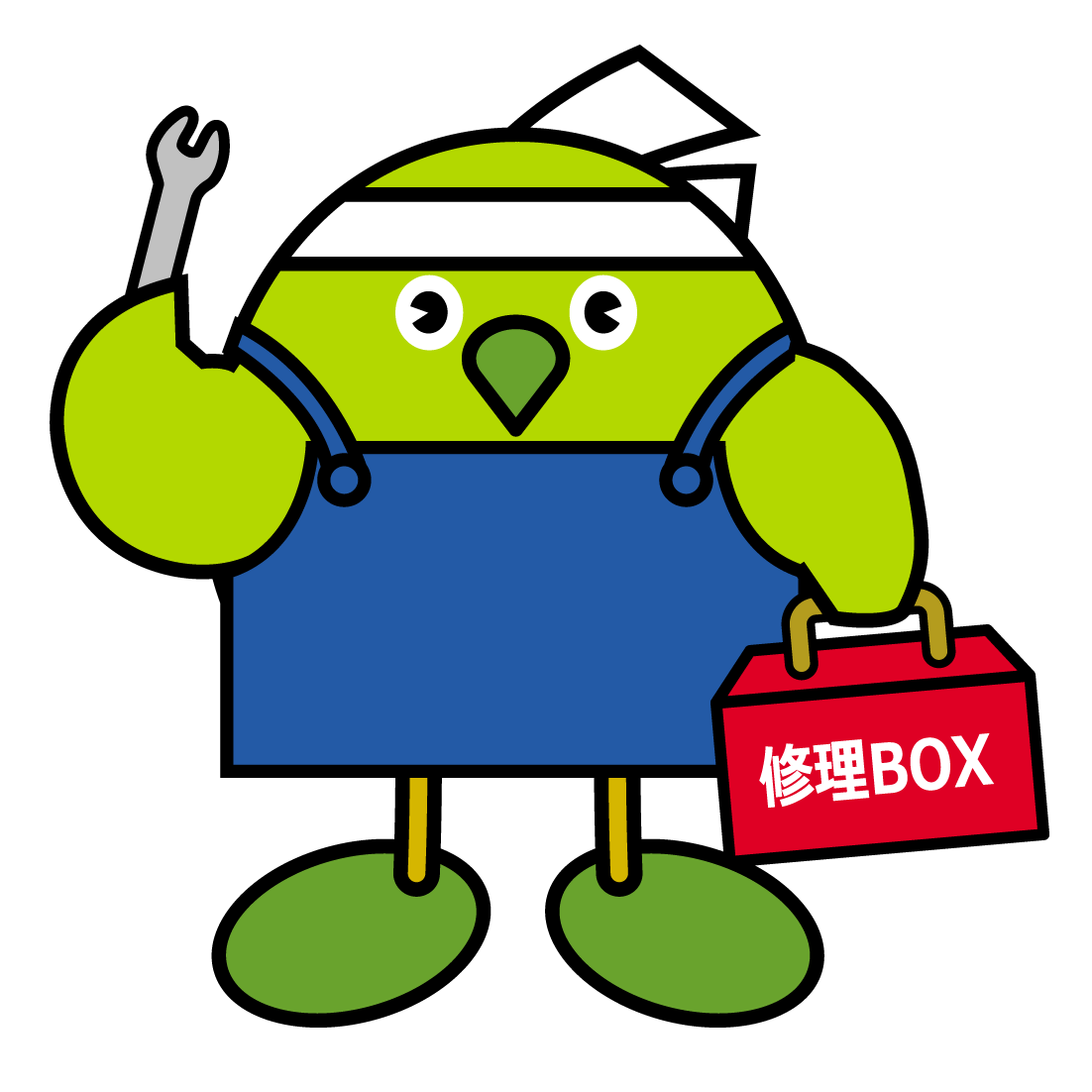 １　申込者情報　２　取消・変更対象店舗の情報　　　３　登録の取消・変更　（〇をつけてください。）　　　登録内容を　　取り消す　・　変更する　　　　　※　登録内容を変更する場合は下記に御記入ください。変更のない項目については空欄で結構です。名称（名前）所在地（住所）〒代表者氏名担当者氏名電話番号FAX番号店舗の名称住所変更する項目変更後の内容店舗の名称住所電話番号FAX番号E-mailアドレスHPアドレス定休日営業時間取扱い品目（◯をつけてください）靴・家具・眼鏡・時計・傘・洋服・鞄・布団・自転車・電化製品エアコン・パソコン・楽器・宝飾、宝石、貴金属・その他（　　　　　　）価格例